Primary Physical Education and Sport Premium Funding Plan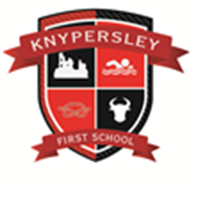 Knypersley First School 2020-2021Impact StatementWhat is the PE and Sports Premium Funding?The government is providing funding of over £450 million per annum for academic years 2013-2020 to provide new, substantial primary school sport funding. This funding is being jointly provided by the Departments for education, Health and Culture, Media and Sport and will see money going directly to primary school head teachers to spend on improving the quality of sport and PE for all their children.The sport funding can only be spent on sport and PE provision in schools.Purpose of fundingSchools have to spend the sport funding on improving provision of PE and sport but they will have the freedom to choose how they do this.The vision for the Primary PE and Sport Premium: ALL pupils leaving primary school physically literate and with the knowledge, skills and motivation necessary to equip them for a healthy, active lifestyle and lifelong participation in physical activity and sportThe funding has been provided to ensure impact against the following OBJECTIVE: To achieve self-sustaining improvement in the quality of PE and sport in primary schools. It is important to emphasise that the focus of spending must lead to long lasting impact against the vision that will live on well beyond the Primary PE and Sport Premium funding. 	

It is expected that schools will see an improvement against the following 5 key indicators:Key Indicator 1: the engagement of all pupils in regular physical activity - the Chief Medical Officer guidelines recommend that all children and young people aged 5 to 18 engage in at least 60 minutes of physical activity a day, of which 30 minutes should be in schoolKey Indicator 2: the profile of PE and sport is raised across the school as a tool for whole-school improvementKey Indicator 3: increased confidence, knowledge and skills of all staff in teaching PE and sportKey Indicator 4: broader experience of a range of sports and activities offered to all pupilsKey Indicator 5: increased participation in competitive sportHere at Knypersley First School we value the difference physical education and sport can have on children’s lives and we work hard to embrace all the opportunities we can to give pupils access to as many sporting experiences as possible. In addition to this we advocate and use the outdoor environment as much as possible to add value to the curriculum our pupils receive.KNYPERSLEY FIRST SCHOOLPrimary Physical Education and Sport Funding Action Plan2020-2021Amount of Grant Received – Year 2020-2021: PE & Sport Grant	 		                                   £25,067        Carried forward: £6,673Area of Focus Evidence of need(Why we are doing it)Action PlanWhoTime ScaleFundingBreakdownImpact and Evidence recordCurriculumKey Indicator 1Increase children’s 60 minutes of physical activity NK to re-launch the weekly mile. Rewards for the children who achieve the weekly mile certificates. NKand Bee Active Autumn 2020£1000Increase pupil engagement and involvement in activities within the school day. All children and staff were re-introduced to the weekly mile. All children enjoyed completing the Race for Life event. They all ran 3 miles over a week and received medals at the end. They all raised their own sponsorship money. To see how children are getting to school and increase healthier choices in how to get to school Monitor how children are travelling to school with WOW 2 Walk/Living Streets.LLNKAutumn 2020No charge Children are aware of how to live a healthy lifestyle in and out of school. During April staff tracked how children travelled to school during The Big Pedal week. Children tried to walk, cycle or scoot during the week.To engage children in to different sports Plan and deliver an active healthy sports week where connections to the local clubs are established NKSummer 2021£1000Children’s awareness and love of a range of sports is increased. A smaller version of Sports week was implemented during the last week in June. Children took part in different sporting activities such as football, Frisbee golf, cross country and blind folded football. Each bubble had their own sports day.To engage and ensure all children are participating in PE Provide PE kits to allow all children to access their PE lessons.  NKSpring 2021£1000100% off children will participate in PE lessons. To engage and ensure all children are participating in PEInvest in playground/ curriculum equipment to encourage children to be active during their playtime and PE sessions. NKAutumn 2020£2000100% of PE lessons are fully equipped. More children are active at lunchtime. All children could take part in PE lessons with the correct equipment for their age and ability.To engage and ensure all children are participating in PERefresh of training for lunchtime supervisors and playground leaders. PE Consultant to train the lunchtime supervisors and children about how to effectively and efficiently run and plan playground toys, equipment and zones.Consultant,  NK,Lunchtime supervisors. Summer 2021£750Play leaders understand how to organise and lead effective lunchtime activities. Due to Covid 19 children have not mixed bubbles during lunchtime so this will be a priority in the next academic year.To ensure all PE sessions follow the health and safety guidance. Attend the PE Health and Safety Update.   NKAutumn 2020£95PE lead will fully understand the updated health and safety regulations. All staff will then be informed of the new updates. NM attended the Health and Safety update. We have received the new book which all staff are aware of its whereabouts. All staff informed of any changes and will be used to update the PE policy. To motivate children into being active for 60 minutes per day Place 9 things to do on newsletter and homework menus to promote healthy living at homeAll staff AHSpring 2021 £0Children and parents are aware of how to lead a healthier lifestyle outside of school. During the Spring lockdown children were encouraged to continue taking part in physical activity and healthy eating. Healthy lifestyle was also promoted through the well-being Wednesday activities. To broaden the physical activity opportunities for Early Years children.Invest in balance bikes and sporting equipment designed for Early Years aged children.LL NKSpring 2021£5000All Early Years children will take part in at least 30 minutes of physical activity. Balance bikes, trikes, scooters and gross motor skills equipment has been ordered and all Early Years children will have access to this equipment from September 2021.Development of lunchtime and curriculum activities to ensure pupils are more physically active.Invest in ground markings for the Early Years outdoor area and bottom playground. Removal of the target boards. LLNK£3540£2000All This will allow the Early Years children to have more freedom during lunchtimes and ensure all children playtimes are safe. Early Years have agreed on a plan for their outdoor area which is being installed during the Summer holidays ready for the 2021-22 academic year.The target boards were removed and moved to the field so children can use them during lunchtime. Key Indicator 2To ensure equipment is safe, secure and easily accessible To invest in containers to keep equipment safe and secure. MickNKSummer 2021£1500 PE equipment is stored safely and securely which as a result prolongs the durability of the equipment. All PE equipment has been stored safely and securely in the new containers in the new garage. The boxes have been labelled for all staff to easily locate. To raise the profile of PE To maintain the silver sports mark NK Summer 2021£0Profile of PE continues to be raised and achievements are acknowledged by gaining an OFSTED recognised quality mark.Due to Covid 19 this has not been achieved as children were unable to attend sporting competitions. To ensure teaching is progressive throughout the school To roll out curriculum intent, implementation and impact statements in line with the national curriculum to all staff NKThroughout the year.£0Progression of skills are clear throughout the school. All staff are implementing the skills progression in Games, Dance, Gymnastics and Evaluation. Skills progression are used to challenge HAP children and support LAP children.Key Indicator 3Further developments required to develop our PE curriculum- subject leadership evaluation findings. Attend Network MeetingsNKAll year£200PE lead will be up to date on correct and current PE legislation, clarity with intent, implementation and impact. Network meetings were attended virtually during 20-21. Staff were made aware of any updates and ideas they could implement within their classroom to encourage physical activity. To increase the PE leader’s depth of subject knowledge. PE lead to attend the Level 6 PE course. NKSpring 2021£300PE leads subject knowledge will increase and will therefore provide higher level support for the other members of staff. NM attended the Level 6 course sessions. Audit has been completed. Observations and monitoring will be carried out during the Autumn term 2021 based on the audit. To improve all pupils level of mental health and well-being since the lockdown period. Mental Health and Well-being package. Enrichment sessions- Hands on Hula Hooping, Parachute games across the curriculum and Team Building and Resilience. NKMSSpring 2021£2500£450 a day for the enrichments.  All children will understand how to improve their sense of well-being and learn a variety of new skills as a result of the enrichments sessions. Hula Hooping and Parachute games has been arranged for 18th October 2021 for all children. Year 4 took part in the Team Building enrichment session during the last week of the Summer term. All children enjoyed the experience and improved their teamwork skills. Key Indicator 4To raise the profile of PE through affiliation of professional clubs. Establish at least termly contact with professional organisations- swimming club, professional football clubs/players, Tennis via the LTA, Congleton Tag rugby, Congleton golf, chance 2 shine. NKAut 20 - ongoing£0Good links evident- taster sessions offered where appropriateSign posting offered to relevant pupils/parentsTo ensure all children have access to forest school sessions. Invest in forest school clothing for the children.  (all in one suits).NKAutumn 2020£500100% of all children will take part in Forest School sessions.  Due to Covid 19 all children took part in at least 2 sessions of forest school throughout the year. Forest school skills were linked to the specific year group topics. CompetitionKey Indicator 5To increase the number of competitive opportunities for pupils. Recognition of some children’s successes in sport outside of school.Calendar of sporting events put together throughout the year for Y1 – Y4 pupils including competitions to engage all local Biddulph Schools. Activities to include Tag ruby, Netball, quick sticks. Coaches funded for the transport of childrenNKThroughout the yearTravel £1500Baseline calendar of competitions. Children are being exposed to the element of competition.          Due to Covid 19 sporting events did not take place to reduce the risk of transmission.   To increase the number of competitive opportunities for pupils. Recognition of some children’s successes in sport outside of school.Inter–school competitions planned between the Federated schools.NKOngoing£200All staff aware of the events particularly during healthy sports week.Inter school competitions did not take place due to Covid 19 restrictions. To increase the number of competitive opportunities for pupils. Recognition of some children’s successes in sport outside of school.Intra-school competitions planned within the school-once every half term.NKThroughout the year £250All children will take part in intra competitions throughout the school year.Intra school competitions did not take place as class bubbles were unable to mix. All children competed in their own bubble sports day. Children took part in the egg and spoon, running and bean bag races. To increase the number of competitive opportunities for pupils. Recognition of some children’s successes in sport outside of school.Pupils to perform at Inspire Dance Competition led by the High school dance leadersNKSpring 2021No charge- virtual. Pupils attend inspire dance club and perform in February 2021- enjoyment levels are high.Due to Covid 19 the Inspire dance competition did not take place. All children did take part in the virtual inspire dance. They practised the dance routine but couldn’t perform due to Covid issues.Evidence: Lesson observations, planning documents, Learning walks, Staff feedback, PE action plan, PE lead performance management document.Sustainability: Staff increased knowledge for future years.PE subject lead competency to strategically continue moving the school forward in terms of PE. House leaders in every class available to support colleagues to continue to move practice forward and model lessons/ team teach as needed. Links to whole school development plan: Development of leadership capacity throughout the schoolLinks to whole school development plan: Development of leadership capacity throughout the schoolLinks to whole school development plan: Development of leadership capacity throughout the schoolLinks to whole school development plan: Development of leadership capacity throughout the schoolLinks to whole school development plan: Development of leadership capacity throughout the schoolLinks to whole school development plan: Development of leadership capacity throughout the schoolLinks to whole school development plan: Development of leadership capacity throughout the schoolEvaluation of plan/ Feed forward information for next year: During the last year children have enjoyed taking part in the daily mile and understand the importance of living a healthy lifestyle. Children have been given great opportunities during forest school and PE sessions using a wide variety of sporting equipment and resources. During Health and Sports week all children took part in Covid friendly sports and activities such as football, cross country, blind folded football, Frisbee golf and a bubble sports day. Early Years staff have purchased a great variety of gross motor skills equipment, balance bikes, trikes and scooters to help improve children’s physical fitness. In the last week of the Summer term Year 4 took part in team building and resilience activities which enabled them to achieve the outdoor adventure objectives. Next year embedding the playground leaders and lunchtime supervisor’s roles during lunchtime will be of high importance. Reintroducing of a variety of clubs will be a priority once the children return in September. Staff will continue to encourage the children to take part in the daily mile in preparation for the Race for Life event next year. Swimming will also be a priority due to the limited swimming children have had due to Covid 19. Swimming resources have been purchased ready for swimming sessions to commence in September. During this year the use of the new garage and organisation of equipment/resources will encourage staff to use a variety of equipment and resources which will enable them to differentiate effectivity.Children in Early Years will be surrounded by physical and gross motor skills equipment along with their new practical uniform which will highlight the importance of physical activity. Evaluation of plan/ Feed forward information for next year: During the last year children have enjoyed taking part in the daily mile and understand the importance of living a healthy lifestyle. Children have been given great opportunities during forest school and PE sessions using a wide variety of sporting equipment and resources. During Health and Sports week all children took part in Covid friendly sports and activities such as football, cross country, blind folded football, Frisbee golf and a bubble sports day. Early Years staff have purchased a great variety of gross motor skills equipment, balance bikes, trikes and scooters to help improve children’s physical fitness. In the last week of the Summer term Year 4 took part in team building and resilience activities which enabled them to achieve the outdoor adventure objectives. Next year embedding the playground leaders and lunchtime supervisor’s roles during lunchtime will be of high importance. Reintroducing of a variety of clubs will be a priority once the children return in September. Staff will continue to encourage the children to take part in the daily mile in preparation for the Race for Life event next year. Swimming will also be a priority due to the limited swimming children have had due to Covid 19. Swimming resources have been purchased ready for swimming sessions to commence in September. During this year the use of the new garage and organisation of equipment/resources will encourage staff to use a variety of equipment and resources which will enable them to differentiate effectivity.Children in Early Years will be surrounded by physical and gross motor skills equipment along with their new practical uniform which will highlight the importance of physical activity. Evaluation of plan/ Feed forward information for next year: During the last year children have enjoyed taking part in the daily mile and understand the importance of living a healthy lifestyle. Children have been given great opportunities during forest school and PE sessions using a wide variety of sporting equipment and resources. During Health and Sports week all children took part in Covid friendly sports and activities such as football, cross country, blind folded football, Frisbee golf and a bubble sports day. Early Years staff have purchased a great variety of gross motor skills equipment, balance bikes, trikes and scooters to help improve children’s physical fitness. In the last week of the Summer term Year 4 took part in team building and resilience activities which enabled them to achieve the outdoor adventure objectives. Next year embedding the playground leaders and lunchtime supervisor’s roles during lunchtime will be of high importance. Reintroducing of a variety of clubs will be a priority once the children return in September. Staff will continue to encourage the children to take part in the daily mile in preparation for the Race for Life event next year. Swimming will also be a priority due to the limited swimming children have had due to Covid 19. Swimming resources have been purchased ready for swimming sessions to commence in September. During this year the use of the new garage and organisation of equipment/resources will encourage staff to use a variety of equipment and resources which will enable them to differentiate effectivity.Children in Early Years will be surrounded by physical and gross motor skills equipment along with their new practical uniform which will highlight the importance of physical activity. Evaluation of plan/ Feed forward information for next year: During the last year children have enjoyed taking part in the daily mile and understand the importance of living a healthy lifestyle. Children have been given great opportunities during forest school and PE sessions using a wide variety of sporting equipment and resources. During Health and Sports week all children took part in Covid friendly sports and activities such as football, cross country, blind folded football, Frisbee golf and a bubble sports day. Early Years staff have purchased a great variety of gross motor skills equipment, balance bikes, trikes and scooters to help improve children’s physical fitness. In the last week of the Summer term Year 4 took part in team building and resilience activities which enabled them to achieve the outdoor adventure objectives. Next year embedding the playground leaders and lunchtime supervisor’s roles during lunchtime will be of high importance. Reintroducing of a variety of clubs will be a priority once the children return in September. Staff will continue to encourage the children to take part in the daily mile in preparation for the Race for Life event next year. Swimming will also be a priority due to the limited swimming children have had due to Covid 19. Swimming resources have been purchased ready for swimming sessions to commence in September. During this year the use of the new garage and organisation of equipment/resources will encourage staff to use a variety of equipment and resources which will enable them to differentiate effectivity.Children in Early Years will be surrounded by physical and gross motor skills equipment along with their new practical uniform which will highlight the importance of physical activity. Evaluation of plan/ Feed forward information for next year: During the last year children have enjoyed taking part in the daily mile and understand the importance of living a healthy lifestyle. Children have been given great opportunities during forest school and PE sessions using a wide variety of sporting equipment and resources. During Health and Sports week all children took part in Covid friendly sports and activities such as football, cross country, blind folded football, Frisbee golf and a bubble sports day. Early Years staff have purchased a great variety of gross motor skills equipment, balance bikes, trikes and scooters to help improve children’s physical fitness. In the last week of the Summer term Year 4 took part in team building and resilience activities which enabled them to achieve the outdoor adventure objectives. Next year embedding the playground leaders and lunchtime supervisor’s roles during lunchtime will be of high importance. Reintroducing of a variety of clubs will be a priority once the children return in September. Staff will continue to encourage the children to take part in the daily mile in preparation for the Race for Life event next year. Swimming will also be a priority due to the limited swimming children have had due to Covid 19. Swimming resources have been purchased ready for swimming sessions to commence in September. During this year the use of the new garage and organisation of equipment/resources will encourage staff to use a variety of equipment and resources which will enable them to differentiate effectivity.Children in Early Years will be surrounded by physical and gross motor skills equipment along with their new practical uniform which will highlight the importance of physical activity. Evaluation of plan/ Feed forward information for next year: During the last year children have enjoyed taking part in the daily mile and understand the importance of living a healthy lifestyle. Children have been given great opportunities during forest school and PE sessions using a wide variety of sporting equipment and resources. During Health and Sports week all children took part in Covid friendly sports and activities such as football, cross country, blind folded football, Frisbee golf and a bubble sports day. Early Years staff have purchased a great variety of gross motor skills equipment, balance bikes, trikes and scooters to help improve children’s physical fitness. In the last week of the Summer term Year 4 took part in team building and resilience activities which enabled them to achieve the outdoor adventure objectives. Next year embedding the playground leaders and lunchtime supervisor’s roles during lunchtime will be of high importance. Reintroducing of a variety of clubs will be a priority once the children return in September. Staff will continue to encourage the children to take part in the daily mile in preparation for the Race for Life event next year. Swimming will also be a priority due to the limited swimming children have had due to Covid 19. Swimming resources have been purchased ready for swimming sessions to commence in September. During this year the use of the new garage and organisation of equipment/resources will encourage staff to use a variety of equipment and resources which will enable them to differentiate effectivity.Children in Early Years will be surrounded by physical and gross motor skills equipment along with their new practical uniform which will highlight the importance of physical activity. Evaluation of plan/ Feed forward information for next year: During the last year children have enjoyed taking part in the daily mile and understand the importance of living a healthy lifestyle. Children have been given great opportunities during forest school and PE sessions using a wide variety of sporting equipment and resources. During Health and Sports week all children took part in Covid friendly sports and activities such as football, cross country, blind folded football, Frisbee golf and a bubble sports day. Early Years staff have purchased a great variety of gross motor skills equipment, balance bikes, trikes and scooters to help improve children’s physical fitness. In the last week of the Summer term Year 4 took part in team building and resilience activities which enabled them to achieve the outdoor adventure objectives. Next year embedding the playground leaders and lunchtime supervisor’s roles during lunchtime will be of high importance. Reintroducing of a variety of clubs will be a priority once the children return in September. Staff will continue to encourage the children to take part in the daily mile in preparation for the Race for Life event next year. Swimming will also be a priority due to the limited swimming children have had due to Covid 19. Swimming resources have been purchased ready for swimming sessions to commence in September. During this year the use of the new garage and organisation of equipment/resources will encourage staff to use a variety of equipment and resources which will enable them to differentiate effectivity.Children in Early Years will be surrounded by physical and gross motor skills equipment along with their new practical uniform which will highlight the importance of physical activity. 